INDICAÇÃO Nº 4608/2018Indica ao Poder Executivo Municipal retirada de entulho de área pública localizada na Rua Noruega no cruzamento com a Rua  França, no Jardim Europa.Excelentíssimo Senhor Prefeito Municipal, Nos termos do Art. 108 do Regimento Interno desta Casa de Leis, dirijo-me a Vossa Excelência para indicar que, por intermédio do Setor competente, seja executada retirada de entulho em área pública localizada na Rua Noruega no cruzamento com a Rua  França, no Jardim Europa. Justificativa:Este vereador foi procurado por munícipes que reclamaram que da necessidade da reiterada de entulho no referido local, pois podem atrair ratos e cobras.Plenário “Dr. Tancredo Neves”, em 05 de outubro de 2.018.Carlos Fontes-vereador-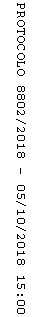 